1	国际电联互联网活动：第101、102、133、180和206号决议（C22/33号文件）1.1	总秘书处的代表介绍了C21/33号文件，该文件概述了国际电联根据全权代表大会第101号决议（2018年，迪拜，修订版）、第102号决议（2018年，迪拜，修订版）、第133号决议（2018年，迪拜，修订版）、第180号决议（2018年，迪拜，修订版）和第206号决议（2018年，迪拜）开展的互联网活动。篇幅更长且内容更加详细的报告版本已于2022年提交理事会国际互联网相关公共政策问题工作组（CWG-Internet）。1.2	理事们对这份全面而真实的报告表示欢迎，强调了国际电联互联网活动对所有成员国的重要性，以及宽带在缩小数字鸿沟方面发挥的关键作用。一位理事建议，报告中应将国际电联的活动与联合国秘书长的数字合作路线图以及“我们的共同议程”举措直接联系起来。1.3	总秘书处的代表说，关于国际电联对联合国秘书长在该领域所做努力的贡献的信息将被纳入今后的报告中。他回顾指出，根据第102号决议（2018年，迪拜，修订版）的“责成秘书长7”一节，摘要记录中所载的成员国对报告的意见将提交联合国秘书长。1.4	理事会将C22/33号文件中的报告记录在案，并赞同将该报告连同相关摘要记录中各理事国的意见汇总和一份封页说明一并转呈联合国秘书长。2	国际电联为加强其在树立使用信息通信技术（ICT）的信心和提高安全性方面的作用所开展的活动2.1	总秘书处代表介绍了C21/18号文件，该文件总结了国际电联针对全权代表大会（PP）第130号决议（2018年，迪拜，修订版）开展的活动；国际电联作为WSIS C5行动方面唯一推进方发挥的作用；以及成员就加强国际电联在树立使用ICT信心和提高安全性方面的作用所做出的其它决定。经过细微编辑更正的该文件修订版将适时发布。2.2	理事们对报告中提供的信息表示欢迎。鉴于ICT在日常生活中的重要性，特别是在经历了新冠肺炎（COVID-19）大流行病的挑战之后，加强网络安全和建立对ICT使用的信心和信任是至关重要的。人们对国际电联在这方面的作用表示赞赏。一位理事强调，国际电联在能力建设、保护上网儿童和国际合作领域的活动尤其重要。另一位理事对国际电联帮助他的国家建立ICT事故响应中心表示赞赏，并鼓励国际电联在其他地方推动类似的工作，并让合作伙伴支持这些项目。有人建议，国际电联可以帮助成员国为网络威胁和攻击做好准备，制定一个示范性的事故响应计划，以便在国家层面进行定制。2.3	一位理事询问了与美洲国家组织（OAS）网络安全计划的合作情况。该计划在其所在区域非常活跃，但该文件第6节中没有提到。另一位理事要求提供关于根据PP第174号决议（2014年，釜山，修订版）开展的活动的更多信息，并建议将其与根据PP第186号决议（2018年，迪拜，修订版）规定的外层空间活动中的建立信任措施进行有益的结合。第三位理事询问是否将提供保护上网儿童方面的持续在线培训和能力建设，特别是鉴于该领域的新问题层出不穷。2.4	总秘书处代表说，文件第6.1段中的组织名单并不详尽。OAS网络安全计划可在文件修订时列入。报告中涉及的许多活动与第174号决议（2014年，釜山，修订版）的要求直接相关，但这一点今后可以予以明确。2.5	电信发展局的一位代表介绍了国际电联与OAS网络安全计划之间建立的定期合作，以期就各组织今后如何合作达成共识。关于保护上网儿童方面的培训，多项不同举措，包括由沙特阿拉伯政府赞助的一个全球项目正在进行中，以将现有导则转化为国家层面的行动。2.6	理事会将C22/18号文件中的报告记录在案，并考虑到会议期间提出的意见。3	理事会国际互联网相关公共政策问题工作组（CWG-Internet）主席的报告（C22/51号文件）3.1	CWG-Internet主席介绍了C22/51号文件。该文件总结了分别于2021年9月23日和2022年1月19-20日以虚拟方式举行的工作组第16次和第17次会议的主要成果。两次会议都讨论了上次会议上发起的公开磋商的结果，并请各局主任在其工作中酌情考虑磋商答复。鉴于第十七次会议未能就提议公开磋商的议题达成协商一致，如果2022年全权代表大会决定继续进行公开磋商，工作组已将有关未来磋商的议题事项推迟至CWG-Internet的下一次会议。3.2	理事们对报告表示欢迎，对互联网工作组的工作及其主席的耐心、专业精神和不懈努力表示支持。尤其是公开的磋商过程得到了高度评价：所讨论的议题是及时和相关的，民间团体和其他利益攸关方的参与丰富了国际电联的工作。事实上，应该考虑通过各种模式加强利益攸关多方方法，让所有合作伙伴更积极地参与讨论和成果。一位理事对工作组第17次会议未能就公开磋商的议题达成一致表示失望，强调继续开展工作的重要性。工作组处理的问题，特别是互联网对环境的影响，对电信/ICT部门的未来具有重要意义。另一位理事强调了公开磋商过程对PP讨论的潜在贡献。3.3	理事会将C22/51号文件包含的报告记录在案。4	理事会国际互联网相关公共政策问题工作组（CWG-Internet）四年期
报告（C22/58号文件）4.1	CWG-Internet主席介绍了C22/58号文件。报告总结了根据全权代表大会第102号决议（2018年，迪拜，修订版）和第140号决议（2018年，迪拜，修订版）以及理事会第1305号决议（2019年，修订版）和第1336号决议（2019年，修订版）于2019年2月至2022年1月召开的工作组会议的主要结果。他敦促成员国为工作组继续工作以及考虑如何能够加强这项工作及其影响作出必要的决定。他还对所有在面临挑战的情况下为该组的成功做出贡献的人们表示衷心的感谢。4.2	理事们重申对互联网工作组及其主席的工作表示赞赏，并表示强烈支持工作组继续开展四年的工作，特别是考虑到互联网在现代社会中的重要作用，在COVID-19大流行期间，互联网使用量的大幅增加就说明了这一点。一些理事强调了互联网对发展的重要性，建议通过能力建设活动和区域性讲习班鼓励发展中国家的参与，特别是要努力提高小岛屿发展中国家和最不发达国家的参与。另一位理事说，应考虑如何进一步改进和扩大互联网工作组的工作，特别是公共磋商进程，以及民间团体代表、学术机构和其他相关利益攸关方如何不仅参与这一进程，而且参与其成果。会议建议，应寻求与联合国系统在同一领域的其他举措形成合力，同时确保国际电联的工作保持在其职权内。互联网工作组在PP-22之后的工作的首要主题应结合其信息社会世界峰会（WSIS）的渊源，与最新的发展，如联合国秘书长的数字合作路线图和“我们的共同议程”报告更紧密地联系起来。4.3	理事会将C22/58号文件中的报告记录在案，并同意将其与涵盖理事国建议和意见的会议摘要记录一起转呈全权代表大会。5	国际电联《全球网络安全议程》（GCA）的使用导则（C22/32(Rev.1)和C22/71号文件）5.1	总秘书处代表介绍了载于C22/32 (Rev.1)号文件的报告，其中载有国际电联使用GCA的导则草案。该导则是经过漫长的正式和非正式讨论和磋商的结果。仅有两个条款保留了方括号。5.2	来自中国的理事介绍了C22/71号文件，建议理事会应通过导则草案，用其指导国际电联的工作，并应不断更新和修订导则，以考虑到互联网技术的发展和网络安全形势。若干理事对中国的建议表示支持。5.3	虽然C22/32 (Rev.1)号文件中的导则草案得到普遍支持，但对保留、删除或重新起草方括号中两部分的文字提出了不同意见。5.4	一些理事认为，由于已有许多法律文件指导国际电联在该领域的工作，没有必要继续调整导则。该导则应主要作为成员国的参考。一些理事还就导则草案的目标用户表示质疑，并建议重点将第6.c段进一步精简，为帮助秘书处如何将GCA纳入国际电联的工作提供指示。5.5	同时，一些理事回顾指出，在第130号决议（2018年，迪拜，修订版）中，PP做出决定，利用GCA进一步指导国际电联在树立使用ICT的信心和提高安全性方面的工作，并且已经为此采取了措施。因此，导则对于加强国际电联活动的一致性是必要的，第2.b和6.c段的案文可以保留，因为拟议的措辞对整个案文或国际电联的工作没有重大影响。5.6	另一位理事强调，案文中鼓励国际电联继续在网络安全领域支持最不发达国家和小岛屿发展中国家，并与初创企业和微型、小型和中型企业建立伙伴关系的规定非常重要。5.7	还有一位理事询问电信发展局（BDT）计划何时开始全球网络安全指数的工作，并建议这项工作应在PP-22结束后开始，以便各国和各区域之间有充分的时间进行协调。5.8	理事会同意就导则草案中尚未确定的段落进行非正式磋商，并在随后的全体会议上做出报告。6	理事会信息社会世界峰会和可持续发展目标工作组（CWG-WSIS&SDG）自理事会2021年会议以来的活动成果报告（C22/8号文件）6.1	理事会WSIS&SDG工作组（CWG-WSIS&SDG）主席介绍了C22/8号文件中的报告。该报告总结了该组第37和38次会议的主要结果。6.2	许多理事表示支持该组继续开展工作，因为它对可持续发展非常重要。一位理事鼓励成员国向信息社会世界峰会信托基金捐款。6.3	两位理事表示希望再举行一次人人享有ICT论坛，其中来自突尼斯的理事说，他的国家将为此与合作伙伴开展合作。6.4	理事会同意将CWG-WSIS&SDG的工作记录在案，并审议C22/8号文件中的建议。7	理事会信息社会世界峰会和可持续发展目标工作组（CWG-WSIS&SDG）自2018年全权代表大会（PP-18）以来四年活动成果报告（C22/60号
文件）7.1	CWG-WSIS&SDG主席介绍了C22/60号文件中有关该组自PP-18以来的四年成果报告。7.2	理事们重申支持该组继续开展工作并支持报告中的建议。7.3	理事会同意审议该报告并将报告中的建议提交给PP-22。8	各位部长和理事的发言8.1	美国国际通信和信息政策大使Erica J. Barks-Ruggles女士、希腊电信和邮政部秘书长Athanasios Staveris-Polykalas先生以及泰国议员分别发言，他们重申了对国际电联及其工作的承诺并宣布他们的国家将在2022年全权代表大会（PP-22）竞选连任理事国。8.2	Erica J. Barks-Ruggles女士（美国国际通信和信息政策大使）进一步宣布，美国将提名多琳·伯格丹-马丁女士参加国际电联秘书长的选举。8.3	加纳理事宣布，加纳将提名Edmund Yirenkyi Fianko先生为PP-22无线电规则委员会的候选人。秘书长：	主席：赵厚麟	S. BIN GHELAITA______________理事会2022年会议
2022年3月21-31日，日内瓦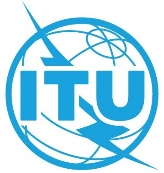 文件 C22/87-C2022年3月28日原文：英文第三次全体会议的摘要记录2022年3月23日（星期三），9时30分至12时40分主席：S. BIN GHELAITA先生（阿拉伯联合酋长国）讨论议题文件1国际电联互联网活动：第101、102、133、180和206号决议C22/332国际电联为加强其在树立使用信息通信技术（ICT）的信心和提高安全性方面的作用所开展的活动C22/183理事会国际互联网相关公共政策问题工作组（CWG-Internet）主席的报告C22/514理事会国际互联网相关公共政策问题工作组（CWG-Internet）四年期报告C22/585国际电联《全球网络安全议程》（GCA）的使用导则C22/32(Rev.1),
C22/716理事会信息社会世界峰会和可持续发展目标工作组（CWG-WSIS&SDG）自理事会2021年会议以来的活动成果报告C22/87理事会信息社会世界峰会和可持续发展目标工作组（CWG-WSIS&SDG）自2018年全权代表大会（PP-18）以来四年活动成果报告C22/608各位部长和理事的发言-